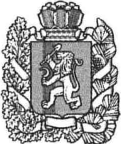 АДМИНИСТРАЦИЯ БОГУЧАНСКОГО РАЙОНАПОСТАНОВЛЕНИЕ01.10.2019                                        с. Богучаны                                            №  953-пО внесении изменений в постановление администрации Богучанского района от 28.01.2019 № 57-п «Об утверждении программы регулярных пассажирских перевозок автомобильным транспортом по муниципальным маршрутам с небольшой интенсивностью пассажирских потоков в Богучанском районе на 2019 год»В соответствии со ст. 15 Федерального закона от 06.10.2003 № 131-ФЗ «Об общих принципах организации местного самоуправления в Российской Федерации», решения Богучанского районного Совета депутатов от  26.09.2019 № 39/1-262 «О внесении изменений и дополнений в решение Богучанского районного Совета депутатов от 25.12.2018 № 32/1-229 «О районном бюджете на 2019 год и плановый период 2020-2021 годов», постановления  администрации  Богучанского  района  от 15.11.2016 № 819-п «Об утверждении Порядка и условий предоставления и возврата субсидий юридическим лицам (за исключением государственных и муниципальных учреждений) и индивидуальным предпринимателям в целях возмещения недополученных доходов и (или) финансового обеспечения (возмещения) затрат, возникающих в связи с регулярными перевозками пассажиров автомобильным транспортом по муниципальным маршрутам с небольшой интенсивностью пассажиропотока», ст. 7, 8, 43, 47 Устава Богучанского района Красноярского края,  ПОСТАНОВЛЯЮ:1. Внести изменения в постановление администрации Богучанского района от 28.01.2019 № 57-п «Об утверждении программы регулярных пассажирских перевозок автомобильным транспортом по муниципальным маршрутам с небольшой интенсивностью пассажирских потоков в Богучанском районе на 2019 год» (далее – Постановление) следующего содержания:- приложение к Постановлению читать в новой редакции, согласно приложению.Контроль за исполнением данного постановления возложить на заместителя  Главы Богучанского района  Л.В. Зарва.Постановление вступает в силу со дня, следующего за днем его официального опубликования в Официальном вестнике Богучанского района, и распространяется на правоотношения, возникшие 01.10.2019 года.Исполняющая обязанностиГлавы Богучанского  района  Исполняющая обязанностиГлавы Богучанского  района  Исполняющая обязанностиГлавы Богучанского  района  Исполняющая обязанностиГлавы Богучанского  района  Исполняющая обязанностиГлавы Богучанского  района  Исполняющая обязанностиГлавы Богучанского  района  Исполняющая обязанностиГлавы Богучанского  района  Исполняющая обязанностиГлавы Богучанского  района  Исполняющая обязанностиГлавы Богучанского  района  Исполняющая обязанностиГлавы Богучанского  района  Н.В. ИлиндееваН.В. ИлиндееваН.В. ИлиндееваН.В. ИлиндееваН.В. ИлиндееваН.В. ИлиндееваН.В. ИлиндееваН.В. ИлиндееваН.В. ИлиндееваПриложение к Постановлению администрацииБогучанского района от 01.10.2019 № 953-пПриложение к Постановлению администрацииБогучанского района от  28.01.2019 № 57-пП Р О Г Р А М М Арегулярных пассажирских перевозок автомобильным транспортом по муниципальным маршрутам
с небольшой интенсивностью пассажирских потоков в Богучанском районе  на  2019 год *****Приложение к Постановлению администрацииБогучанского района от 01.10.2019 № 953-пПриложение к Постановлению администрацииБогучанского района от  28.01.2019 № 57-пП Р О Г Р А М М Арегулярных пассажирских перевозок автомобильным транспортом по муниципальным маршрутам
с небольшой интенсивностью пассажирских потоков в Богучанском районе  на  2019 год *****Приложение к Постановлению администрацииБогучанского района от 01.10.2019 № 953-пПриложение к Постановлению администрацииБогучанского района от  28.01.2019 № 57-пП Р О Г Р А М М Арегулярных пассажирских перевозок автомобильным транспортом по муниципальным маршрутам
с небольшой интенсивностью пассажирских потоков в Богучанском районе  на  2019 год *****Приложение к Постановлению администрацииБогучанского района от 01.10.2019 № 953-пПриложение к Постановлению администрацииБогучанского района от  28.01.2019 № 57-пП Р О Г Р А М М Арегулярных пассажирских перевозок автомобильным транспортом по муниципальным маршрутам
с небольшой интенсивностью пассажирских потоков в Богучанском районе  на  2019 год *****Приложение к Постановлению администрацииБогучанского района от 01.10.2019 № 953-пПриложение к Постановлению администрацииБогучанского района от  28.01.2019 № 57-пП Р О Г Р А М М Арегулярных пассажирских перевозок автомобильным транспортом по муниципальным маршрутам
с небольшой интенсивностью пассажирских потоков в Богучанском районе  на  2019 год *****Приложение к Постановлению администрацииБогучанского района от 01.10.2019 № 953-пПриложение к Постановлению администрацииБогучанского района от  28.01.2019 № 57-пП Р О Г Р А М М Арегулярных пассажирских перевозок автомобильным транспортом по муниципальным маршрутам
с небольшой интенсивностью пассажирских потоков в Богучанском районе  на  2019 год *****Приложение к Постановлению администрацииБогучанского района от 01.10.2019 № 953-пПриложение к Постановлению администрацииБогучанского района от  28.01.2019 № 57-пП Р О Г Р А М М Арегулярных пассажирских перевозок автомобильным транспортом по муниципальным маршрутам
с небольшой интенсивностью пассажирских потоков в Богучанском районе  на  2019 год *****Приложение к Постановлению администрацииБогучанского района от 01.10.2019 № 953-пПриложение к Постановлению администрацииБогучанского района от  28.01.2019 № 57-пП Р О Г Р А М М Арегулярных пассажирских перевозок автомобильным транспортом по муниципальным маршрутам
с небольшой интенсивностью пассажирских потоков в Богучанском районе  на  2019 год *****Приложение к Постановлению администрацииБогучанского района от 01.10.2019 № 953-пПриложение к Постановлению администрацииБогучанского района от  28.01.2019 № 57-пП Р О Г Р А М М Арегулярных пассажирских перевозок автомобильным транспортом по муниципальным маршрутам
с небольшой интенсивностью пассажирских потоков в Богучанском районе  на  2019 год *****Приложение к Постановлению администрацииБогучанского района от 01.10.2019 № 953-пПриложение к Постановлению администрацииБогучанского района от  28.01.2019 № 57-пП Р О Г Р А М М Арегулярных пассажирских перевозок автомобильным транспортом по муниципальным маршрутам
с небольшой интенсивностью пассажирских потоков в Богучанском районе  на  2019 год *****Приложение к Постановлению администрацииБогучанского района от 01.10.2019 № 953-пПриложение к Постановлению администрацииБогучанского района от  28.01.2019 № 57-пП Р О Г Р А М М Арегулярных пассажирских перевозок автомобильным транспортом по муниципальным маршрутам
с небольшой интенсивностью пассажирских потоков в Богучанском районе  на  2019 год *****Приложение к Постановлению администрацииБогучанского района от 01.10.2019 № 953-пПриложение к Постановлению администрацииБогучанского района от  28.01.2019 № 57-пП Р О Г Р А М М Арегулярных пассажирских перевозок автомобильным транспортом по муниципальным маршрутам
с небольшой интенсивностью пассажирских потоков в Богучанском районе  на  2019 год *****Приложение к Постановлению администрацииБогучанского района от 01.10.2019 № 953-пПриложение к Постановлению администрацииБогучанского района от  28.01.2019 № 57-пП Р О Г Р А М М Арегулярных пассажирских перевозок автомобильным транспортом по муниципальным маршрутам
с небольшой интенсивностью пассажирских потоков в Богучанском районе  на  2019 год *****Приложение к Постановлению администрацииБогучанского района от 01.10.2019 № 953-пПриложение к Постановлению администрацииБогучанского района от  28.01.2019 № 57-пП Р О Г Р А М М Арегулярных пассажирских перевозок автомобильным транспортом по муниципальным маршрутам
с небольшой интенсивностью пассажирских потоков в Богучанском районе  на  2019 год *****Приложение к Постановлению администрацииБогучанского района от 01.10.2019 № 953-пПриложение к Постановлению администрацииБогучанского района от  28.01.2019 № 57-пП Р О Г Р А М М Арегулярных пассажирских перевозок автомобильным транспортом по муниципальным маршрутам
с небольшой интенсивностью пассажирских потоков в Богучанском районе  на  2019 год *****Приложение к Постановлению администрацииБогучанского района от 01.10.2019 № 953-пПриложение к Постановлению администрацииБогучанского района от  28.01.2019 № 57-пП Р О Г Р А М М Арегулярных пассажирских перевозок автомобильным транспортом по муниципальным маршрутам
с небольшой интенсивностью пассажирских потоков в Богучанском районе  на  2019 год *****Приложение к Постановлению администрацииБогучанского района от 01.10.2019 № 953-пПриложение к Постановлению администрацииБогучанского района от  28.01.2019 № 57-пП Р О Г Р А М М Арегулярных пассажирских перевозок автомобильным транспортом по муниципальным маршрутам
с небольшой интенсивностью пассажирских потоков в Богучанском районе  на  2019 год *****Приложение к Постановлению администрацииБогучанского района от 01.10.2019 № 953-пПриложение к Постановлению администрацииБогучанского района от  28.01.2019 № 57-пП Р О Г Р А М М Арегулярных пассажирских перевозок автомобильным транспортом по муниципальным маршрутам
с небольшой интенсивностью пассажирских потоков в Богучанском районе  на  2019 год *****Приложение к Постановлению администрацииБогучанского района от 01.10.2019 № 953-пПриложение к Постановлению администрацииБогучанского района от  28.01.2019 № 57-пП Р О Г Р А М М Арегулярных пассажирских перевозок автомобильным транспортом по муниципальным маршрутам
с небольшой интенсивностью пассажирских потоков в Богучанском районе  на  2019 год *****Номер     маршрутаНаименование маршрутаПротяженность, кмПробег с пассажирами на год,  кмМарка автобусаВместимость, местДни работыКоличество Количество Количество Количество Планово-расчетный тариф на 1 км  пробега, рублейКоэффициент загрузки Всего  расходов, 
рублейВсего доходов,  
рублейДоходы от платных пассажиров,  рублейСубсидии на оплату льготного  проезда, рублейСубсидии  из  районнго  бюджета, рублейСубсидии на 1 км пробега, рублейНомер     маршрутаНаименование маршрутаПротяженность, кмПробег с пассажирами на год,  кмМарка автобусаВместимость, местДни работырейсов в деньдней в годурейсов в годрейсов в годПланово-расчетный тариф на 1 км  пробега, рублейКоэффициент загрузки Всего  расходов, 
рублейВсего доходов,  
рублейДоходы от платных пассажиров,  рублейСубсидии на оплату льготного  проезда, рублейСубсидии  из  районнго  бюджета, рублейСубсидии на 1 км пробега, рублей12345678910101112131415161718МУНИЦИПАЛЬНЫЕ (междугородные внутрирайонные) МАРШРУТЫМУНИЦИПАЛЬНЫЕ (междугородные внутрирайонные) МАРШРУТЫМУНИЦИПАЛЬНЫЕ (междугородные внутрирайонные) МАРШРУТЫМУНИЦИПАЛЬНЫЕ (междугородные внутрирайонные) МАРШРУТЫМУНИЦИПАЛЬНЫЕ (междугородные внутрирайонные) МАРШРУТЫМУНИЦИПАЛЬНЫЕ (междугородные внутрирайонные) МАРШРУТЫМУНИЦИПАЛЬНЫЕ (междугородные внутрирайонные) МАРШРУТЫМУНИЦИПАЛЬНЫЕ (междугородные внутрирайонные) МАРШРУТЫ200п. Такучет - п. Октябрьский 7156 658ПАЗ 32053251,3,5,7420079879864,130,213 633 560919 134505 524413 6102 714 42647,90896201с. Богучаны -п. Манзя *9021 780ПАЗ 32053301,4,5212124224264,130,451 396 783908 553499 704408 849488 23122,41646201с. Богучаны -п. Манзя **90,317 338ПАЗ 32053301,4,529619219264,130,451 111 886723 238397 781325 457388 64822,41646202с. Богучаны - п. Нижнетерянск *1004 000ПАЗ 32053302,3220404064,130,24256 52688 99248 94640 046167 53441,88346202с. Богучаны - п. Нижнетерянск **100,30ПАЗ 32053302,3200064,130,24000000,00000204с. Богучаны - п. Чунояр *15027 000ПАЗ 32053251,4,529018018064,130,331 731 549688 298378 564309 7341 043 25238,63896204с. Богучаны - п. Чунояр **15617 784ПАЗ 32053251,4,525711411464,130,331 140 514453 359249 347204 011687 15538,63896205с. Богучаны - п. Говорково *1207 200Газель 32213133230606054,810,38394 643109 90560 44849 457284 73839,54686205с. Богучаны - п. Говорково **1264 788Газель 32213133219383854,810,38262 43773 08740 19832 889189 35039,54686207с. Богучаны - п. Невонка *7718 480ПАЗ 32053251,2,4,5212024024064,130,541 185 149770 893423 991346 902414 25622,41646207с. Богучаны - п. Невонка **8312 782ПАЗ 32053251,2,4,527715415464,130,54819 728533 201293 261239 941286 52722,41646208с. Богучаны - п. Осиновый Мыс *15518 600ПАЗ 32053252,326012012064,130,431 192 845617 846339 815278 030575 00030,91396208с. Богучаны - п. Осиновый Мыс **16112 558ПАЗ 32053252,3239787864,130,43805 363417 145229 430187 715388 21830,91396209с. Богучаны - п. Хребтовый *319143 550ПАЗ 32053251-7222545045064,130,299 206 0713 215 8791 768 7331 447 1455 990 19341,72896209с. Богучаны - п. Хребтовый **32527 950ПАЗ 32053251-7243868664,130,291 792 474626 150344 382281 7671 166 32541,72896209с. Богучаны - п. Хребтовый ****33461 456ПАЗ 32053251-729218418464,130,293 941 2631 376 768757 222619 5462 564 49541,72896212с. Богучаны - д. Каменка *1272 286ПАЗ 3205330229181864,130,38146 60580 52744 29036 23766 07828,90546212с. Богучаны - д. Каменка **127,30ПАЗ 32053302200064,130,38000000,00000213с. Богучаны - п. Такучет *17810 680ПАЗ 32053254230606064,130,44684 924363 013199 657163 356321 91130,14146213с. Богучаны - п. Такучет **1846 992ПАЗ 32053254219383864,130,44448 407237 658130 712106 946210 74930,14146216с. Богучаны - д. Карабула - п. Новохайский *8410 080Газель 3221313443012012054,810,05552 50020 24611 1359 111532 25452,80296216с. Богучаны - д. Карабула - п. Новохайский **903 960Газель 32213134411444454,810,05217 0537 9544 3753 579209 10052,80296228с. Богучаны - д. Карабула - п. Новохайский - п. Кежек1183 776ПАЗ 3205325448323264,130,05242 16014 5858 0226 563227 57660,26896221с. Богучаны - мост - д Бедоба -                            п. Беляки *1236 519Газель 32213132318535354,810,42357 316109 98560 49249 493247 33137,94006221с. Богучаны - мост - д Бедоба -                               п. Беляки **123,33 329Газель 3221313239272754,810,42182 47356 16730 89225 275126 30637,94006223с. Богучаны - мост - п. Беляки *999 405Газель 32213132,3332959554,810,40515 502151 12083 11668 004364 38238,74346223с. Богучаны - мост - п. Беляки **99,36 653Газель 32213132,3322676754,810,40364 666106 90258 79648 106257 76438,74346226п. Ангарский - п. Шиверский6730 552ПАЗ 32053251-5222845645664,130,271 959 344637 238350 481286 7571 322 10643,27396226п. Ангарский - п. Шиверский672 412Газель 32213131-5218363654,810,14132 20513 5657 4616 104118 6410,00000227п.Артюгино - п.Нижнетерянск - д.Каменка811 053Газель 3221313227131354,810,0957 7163 8072 0941 71353 909,5851,19616227п.Артюгино - п.Нижнетерянск - д.Каменка818 829ПАЗ 3205325225510910964,130,09566 21761 38433 76127 623504 833,0657,17896227п.Артюгино - п.Нижнетерянск - д.Каменка108648Газель 32213132236654,810,0935 5182 3431 2881 05433 175,1351,19616227п.Артюгино - п.Нижнетерянск - д.Каменка1083 240ПАЗ 32053252215303064,130,09207 78622 52612 38910 137185 259,8457,17896102с. Богучаны - ст.Карабула ***525 200Марка автобуса411-742510010064,130,21333 484111 48261 31550 167222 00142,69256102с. Богучаны - ст.Карабула ***523 744ЛиАЗ 525636-01881-7418727289,670,18335 730147 66981 21866 451188 06150,22983ИТОГО:ИТОГО:2 082571 2821 8444 3524 35236 210 40013 670 6167 518 8396 151 77722 539 784МУНИЦИПАЛЬНЫЕ (пригородные) МАРШРУТЫМУНИЦИПАЛЬНЫЕ (пригородные) МАРШРУТЫМУНИЦИПАЛЬНЫЕ (пригородные) МАРШРУТЫМУНИЦИПАЛЬНЫЕ (пригородные) МАРШРУТЫМУНИЦИПАЛЬНЫЕ (пригородные) МАРШРУТЫ102с. Богучаны - ст.Карабула *4623 920ПАЗ 32053411-7413052052064,130,211 534 025512 818282 050230 7681 021 20642,69256102с. Богучаны - ст.Карабула *4618 400ЛиАЗ 525636-01881-7410040040089,670,181 649 955725 725399 149326 576924 23050,22989102с. Богучаны - ст.Карабула ****495 292ПАЗ 32053411-742710810864,130,21339 38486 32947 48138 848253 05447,81828102с. Богучаны - ст.Карабула ****4912 740ЛиАЗ 525636-01881-746526026089,670,181 142 414446 443245 543200 899695 97254,62887104с. Богучаны - мост - п. Ангарский *2615 704ПАЗ 32053411-5415160460464,130,311 007 120496 999273 349223 649510 12232,48356104с. Богучаны - мост - п. Ангарский **26,310 099ПАЗ 32053411-549638438464,130,31647 676319 618175 790143 828328 05832,48356107с. Богучаны - п. Пинчуга *3811 476ПАЗ 32053411-5215130230264,130,43735 973503 781277 080226 702232 19120,23276107с. Богучаны - п. Пинчуга **38,37 354ПАЗ 32053411-529619219264,130,43471 597322 813177 547145 266148 78420,23276113п. Ангарский - п. Артюгино309 690Газель 32213131-52,512932332354,810,30531 12394 10051 75542 345437 02445,10046113п. Ангарский - п. Артюгино308 250ПАЗ 32053411-52,511027527564,130,10529 08584 22446 32337 901444 86053,92244114д. Иркинеево - п. Ангарский240Газель 32213131-52,500054,810,23000000,00000ИТОГО:ИТОГО:118,6122 925    1 055            3 368            3 368   8 588 3523 592 8521 976 0681 616 7834 995 501МУНИЦИПАЛЬНЫЕ (пригородные) МАРШРУТЫ между поселениями сельсоветаМУНИЦИПАЛЬНЫЕ (пригородные) МАРШРУТЫ между поселениями сельсоветаМУНИЦИПАЛЬНЫЕ (пригородные) МАРШРУТЫ между поселениями сельсоветаМУНИЦИПАЛЬНЫЕ (пригородные) МАРШРУТЫ между поселениями сельсоветаМУНИЦИПАЛЬНЫЕ (пригородные) МАРШРУТЫ между поселениями сельсоветаМУНИЦИПАЛЬНЫЕ (пригородные) МАРШРУТЫ между поселениями сельсоветаМУНИЦИПАЛЬНЫЕ (пригородные) МАРШРУТЫ между поселениями сельсоветаМУНИЦИПАЛЬНЫЕ (пригородные) МАРШРУТЫ между поселениями сельсоветаМУНИЦИПАЛЬНЫЕ (пригородные) МАРШРУТЫ между поселениями сельсоветаМУНИЦИПАЛЬНЫЕ (пригородные) МАРШРУТЫ между поселениями сельсовета103с. Богучаны - д. Ярки *286 608Газель 32213132,545923623654,810,16362 19434 22418 82315 401327 97049,63226103с. Богучаны - д. Ярки **28,34 415Газель 32213132,543915615654,810,16241 98222 86512 57610 289219 11749,63226ИТОГО:ИТОГО:28,311 02398392392604 17657 08931 39925 690547 087МУНИЦИПАЛЬНЫЕ (городские) МАРШРУТЫ МУНИЦИПАЛЬНЫЕ (городские) МАРШРУТЫ МУНИЦИПАЛЬНЫЕ (городские) МАРШРУТЫ МУНИЦИПАЛЬНЫЕ (городские) МАРШРУТЫ МУНИЦИПАЛЬНЫЕ (городские) МАРШРУТЫ 8мкр. Западный - мкр. Восточный *9,2536 427ЛиАЗ 5256451101-7221793 9383 938108,530,163 953 4211 610 647885 856724 7912 342 7748мкр. Западный - мкр. Восточный *9,257 030ПАЗ 32053411-7223576076074,490,18523 67571 54039 34732 193452 135ИТОГО:ИТОГО:9,2543 4572144 6984 6984 477 0961 682 187925 203756 9842 794 90964,315118мкр. Западный - мкр. Восточный ***15,7510 395ЛиАЗ 5256451101-72230660660108,530,161 127 680459 424252 683206 741668 2578мкр. Западный - мкр. Восточный ***15,753 339ПАЗ 32053411-7221021221274,490,18249 07334 02618 71415 312215 047ИТОГО:ИТОГО:15,7513 734408728721 376 753493 450271 397222 052883 30464,315118мкр. Западный - мкр. Восточный ****15,7522 082ЛиАЗ 5256451101-722641 4021 402108,530,162 395 901411 283226 206185 0771 984 6178мкр. Западный - мкр. Восточный ****15,757 340ПАЗ 32053411-7222146646674,490,18547 16786 17947 39838 781460 988ИТОГО:ИТОГО:15,7529 421851 8681 8682 943 068497 462273 604223 8582 445 60583,124479БЭГ - мкр. Восточный *12,851 750ЛиАЗ 5256451101-7221844 0434 043109,060,175 643 9741 705 646938 105767 5413 938 3289БЭГ - мкр. Восточный *12,88 435ПАЗ 32053411-7223065965986,670,17731 09189 15249 03440 119641 939ИТОГО:ИТОГО:12,860 1862144 7024 7026 375 0651 794 798987 139807 6604 580 26776,102389БЭГ - мкр. Восточный ***13,18 122ЛиАЗ 5256451101-72228620620109,060,17885 376267 566147 161120 405617 8099БЭГ - мкр. Восточный ***13,13 301ПАЗ 32053411-7221125225286,670,17286 45534 93219 21315 719251 523ИТОГО:ИТОГО:13,111 423408728721 171 831302 498166 374136 124869 33276,102389БЭГ - мкр. Восточный ****13,118 366ЛиАЗ 5256451101-722641 4021 402109,060,172 002 512639 608351 784287 8241 362 9049БЭГ - мкр. Восточный ****13,16 105ПАЗ 32053411-7222146646686,670,17529 51885 28746 90838 379444 231ИТОГО:ИТОГО:13,124 471851 8681 8682 532 030724 895398 692326 2031 807 13573,848639 аБЭГ - мкр. Восточный *12,815 283ЛиАЗ 5256451101-6111091 1941 194109,060,191 666 808577 189317 454259 7351 089 6199 аБЭГ - мкр. Восточный *12,89 997ПАЗ 32053411-6117178178186,670,25866 437153 71384 54269 171712 724ИТОГО:ИТОГО:12,825 2801801 9751 9752 533 245730 902401 996328 9061 802 34371,295249 аБЭГ - мкр. Восточный ***13,11 939ЛиАЗ 5256451101-61113148148109,060,19211 55673 25940 29232 966138 2989 аБЭГ - мкр. Восточный ***13,13 393ПАЗ 32053411-6112425925986,670,25293 98252 15528 68523 470241 827ИТОГО:ИТОГО:13,15 33237407407505 538125 41468 97756 436380 12571,295249 аБЭГ - мкр. Восточный ****13,15 607ЛиАЗ 5256451101-61139428428109,060,19611 023215 538118 54696 992395 4849 аБЭГ - мкр. Восточный ****13,15 633ПАЗ 32053411-6113943043086,670,25488 588117 40064 57052 830371 188ИТОГО:ИТОГО:13,111 240788588581 099 611332 938183 116149 822766 67268,2104911БЭГ - Прокуратура *9,512 635ПАЗ 32053411-5101331 3301 33086,670,191 095 094233 605128 483105 122861 48968,1827211БЭГ - Прокуратура ***9,82 244ПАЗ 32053411-5102322922986,670,19194 50841 49222 82118 672153 01668,1827211БЭГ - Прокуратура ****9,88 193ПАЗ 32053411-5108483683686,670,19710 082157 19386 45670 737552 88967,484738 амкр. Западный - мкр. Восточный *9,618 605ПАЗ 32053411-6111761 9381 93886,670,311 612 505555 136305 325249 8111 057 36956,833128 амкр. Западный - мкр. Восточный ***16,16 262,9ПАЗ 32053411-6113538938986,670,31542 815186 875102 78184 094355 94056,833128 амкр. Западный - мкр. Восточный ****16,19 321,9ПАЗ 32053411-6115357957986,670,31807 943130 31871 67558 643677 62572,69173ИТОГО:ИТОГО:67,85199 158    1 091          17 412          17 412   27 977 1847 989 1634 394 0393 595 12419 988 020В С Е Г О:В С Е Г О:2 296904 3874 088       25 524          25 524   73 380 11225 309 72013 920 34411 389 37448 070 392* до 18.08.2019 включительно* до 18.08.2019 включительно** с 19.08.2019 до 31.12.2019г.** с 19.08.2019 до 31.12.2019г.*** с 19.08.2019 до 30.09.2019г.*** с 19.08.2019 до 30.09.2019г.**** с 01.10.2019 до 31.12.2019г.**** с 01.10.2019 до 31.12.2019г.***** - данная программа расчитана  в рамках выделенных денежных средств для предоставленияя субсидии  юридическим лицам (за исключением государственных и муниципальных учреждений) и индивидуальным предпринимателям в целях возмещения недополученных доходов и (или) финансового обеспечения (возмещения) затрат, возникающих в связи с регулярными перевозками пассажиров автомобильным транспортом по муниципальным маршрутам с небольшой интенсивностью пассажиропотока в связи с тем, что предприятия осуществляющие перевозку пассажиров несут убытки и требутся дополнительное финансирование муниципальной программы до 01.12.2019***** - данная программа расчитана  в рамках выделенных денежных средств для предоставленияя субсидии  юридическим лицам (за исключением государственных и муниципальных учреждений) и индивидуальным предпринимателям в целях возмещения недополученных доходов и (или) финансового обеспечения (возмещения) затрат, возникающих в связи с регулярными перевозками пассажиров автомобильным транспортом по муниципальным маршрутам с небольшой интенсивностью пассажиропотока в связи с тем, что предприятия осуществляющие перевозку пассажиров несут убытки и требутся дополнительное финансирование муниципальной программы до 01.12.2019***** - данная программа расчитана  в рамках выделенных денежных средств для предоставленияя субсидии  юридическим лицам (за исключением государственных и муниципальных учреждений) и индивидуальным предпринимателям в целях возмещения недополученных доходов и (или) финансового обеспечения (возмещения) затрат, возникающих в связи с регулярными перевозками пассажиров автомобильным транспортом по муниципальным маршрутам с небольшой интенсивностью пассажиропотока в связи с тем, что предприятия осуществляющие перевозку пассажиров несут убытки и требутся дополнительное финансирование муниципальной программы до 01.12.2019***** - данная программа расчитана  в рамках выделенных денежных средств для предоставленияя субсидии  юридическим лицам (за исключением государственных и муниципальных учреждений) и индивидуальным предпринимателям в целях возмещения недополученных доходов и (или) финансового обеспечения (возмещения) затрат, возникающих в связи с регулярными перевозками пассажиров автомобильным транспортом по муниципальным маршрутам с небольшой интенсивностью пассажиропотока в связи с тем, что предприятия осуществляющие перевозку пассажиров несут убытки и требутся дополнительное финансирование муниципальной программы до 01.12.2019***** - данная программа расчитана  в рамках выделенных денежных средств для предоставленияя субсидии  юридическим лицам (за исключением государственных и муниципальных учреждений) и индивидуальным предпринимателям в целях возмещения недополученных доходов и (или) финансового обеспечения (возмещения) затрат, возникающих в связи с регулярными перевозками пассажиров автомобильным транспортом по муниципальным маршрутам с небольшой интенсивностью пассажиропотока в связи с тем, что предприятия осуществляющие перевозку пассажиров несут убытки и требутся дополнительное финансирование муниципальной программы до 01.12.2019***** - данная программа расчитана  в рамках выделенных денежных средств для предоставленияя субсидии  юридическим лицам (за исключением государственных и муниципальных учреждений) и индивидуальным предпринимателям в целях возмещения недополученных доходов и (или) финансового обеспечения (возмещения) затрат, возникающих в связи с регулярными перевозками пассажиров автомобильным транспортом по муниципальным маршрутам с небольшой интенсивностью пассажиропотока в связи с тем, что предприятия осуществляющие перевозку пассажиров несут убытки и требутся дополнительное финансирование муниципальной программы до 01.12.2019***** - данная программа расчитана  в рамках выделенных денежных средств для предоставленияя субсидии  юридическим лицам (за исключением государственных и муниципальных учреждений) и индивидуальным предпринимателям в целях возмещения недополученных доходов и (или) финансового обеспечения (возмещения) затрат, возникающих в связи с регулярными перевозками пассажиров автомобильным транспортом по муниципальным маршрутам с небольшой интенсивностью пассажиропотока в связи с тем, что предприятия осуществляющие перевозку пассажиров несут убытки и требутся дополнительное финансирование муниципальной программы до 01.12.2019***** - данная программа расчитана  в рамках выделенных денежных средств для предоставленияя субсидии  юридическим лицам (за исключением государственных и муниципальных учреждений) и индивидуальным предпринимателям в целях возмещения недополученных доходов и (или) финансового обеспечения (возмещения) затрат, возникающих в связи с регулярными перевозками пассажиров автомобильным транспортом по муниципальным маршрутам с небольшой интенсивностью пассажиропотока в связи с тем, что предприятия осуществляющие перевозку пассажиров несут убытки и требутся дополнительное финансирование муниципальной программы до 01.12.2019***** - данная программа расчитана  в рамках выделенных денежных средств для предоставленияя субсидии  юридическим лицам (за исключением государственных и муниципальных учреждений) и индивидуальным предпринимателям в целях возмещения недополученных доходов и (или) финансового обеспечения (возмещения) затрат, возникающих в связи с регулярными перевозками пассажиров автомобильным транспортом по муниципальным маршрутам с небольшой интенсивностью пассажиропотока в связи с тем, что предприятия осуществляющие перевозку пассажиров несут убытки и требутся дополнительное финансирование муниципальной программы до 01.12.2019***** - данная программа расчитана  в рамках выделенных денежных средств для предоставленияя субсидии  юридическим лицам (за исключением государственных и муниципальных учреждений) и индивидуальным предпринимателям в целях возмещения недополученных доходов и (или) финансового обеспечения (возмещения) затрат, возникающих в связи с регулярными перевозками пассажиров автомобильным транспортом по муниципальным маршрутам с небольшой интенсивностью пассажиропотока в связи с тем, что предприятия осуществляющие перевозку пассажиров несут убытки и требутся дополнительное финансирование муниципальной программы до 01.12.2019***** - данная программа расчитана  в рамках выделенных денежных средств для предоставленияя субсидии  юридическим лицам (за исключением государственных и муниципальных учреждений) и индивидуальным предпринимателям в целях возмещения недополученных доходов и (или) финансового обеспечения (возмещения) затрат, возникающих в связи с регулярными перевозками пассажиров автомобильным транспортом по муниципальным маршрутам с небольшой интенсивностью пассажиропотока в связи с тем, что предприятия осуществляющие перевозку пассажиров несут убытки и требутся дополнительное финансирование муниципальной программы до 01.12.2019***** - данная программа расчитана  в рамках выделенных денежных средств для предоставленияя субсидии  юридическим лицам (за исключением государственных и муниципальных учреждений) и индивидуальным предпринимателям в целях возмещения недополученных доходов и (или) финансового обеспечения (возмещения) затрат, возникающих в связи с регулярными перевозками пассажиров автомобильным транспортом по муниципальным маршрутам с небольшой интенсивностью пассажиропотока в связи с тем, что предприятия осуществляющие перевозку пассажиров несут убытки и требутся дополнительное финансирование муниципальной программы до 01.12.2019***** - данная программа расчитана  в рамках выделенных денежных средств для предоставленияя субсидии  юридическим лицам (за исключением государственных и муниципальных учреждений) и индивидуальным предпринимателям в целях возмещения недополученных доходов и (или) финансового обеспечения (возмещения) затрат, возникающих в связи с регулярными перевозками пассажиров автомобильным транспортом по муниципальным маршрутам с небольшой интенсивностью пассажиропотока в связи с тем, что предприятия осуществляющие перевозку пассажиров несут убытки и требутся дополнительное финансирование муниципальной программы до 01.12.2019***** - данная программа расчитана  в рамках выделенных денежных средств для предоставленияя субсидии  юридическим лицам (за исключением государственных и муниципальных учреждений) и индивидуальным предпринимателям в целях возмещения недополученных доходов и (или) финансового обеспечения (возмещения) затрат, возникающих в связи с регулярными перевозками пассажиров автомобильным транспортом по муниципальным маршрутам с небольшой интенсивностью пассажиропотока в связи с тем, что предприятия осуществляющие перевозку пассажиров несут убытки и требутся дополнительное финансирование муниципальной программы до 01.12.2019***** - данная программа расчитана  в рамках выделенных денежных средств для предоставленияя субсидии  юридическим лицам (за исключением государственных и муниципальных учреждений) и индивидуальным предпринимателям в целях возмещения недополученных доходов и (или) финансового обеспечения (возмещения) затрат, возникающих в связи с регулярными перевозками пассажиров автомобильным транспортом по муниципальным маршрутам с небольшой интенсивностью пассажиропотока в связи с тем, что предприятия осуществляющие перевозку пассажиров несут убытки и требутся дополнительное финансирование муниципальной программы до 01.12.2019***** - данная программа расчитана  в рамках выделенных денежных средств для предоставленияя субсидии  юридическим лицам (за исключением государственных и муниципальных учреждений) и индивидуальным предпринимателям в целях возмещения недополученных доходов и (или) финансового обеспечения (возмещения) затрат, возникающих в связи с регулярными перевозками пассажиров автомобильным транспортом по муниципальным маршрутам с небольшой интенсивностью пассажиропотока в связи с тем, что предприятия осуществляющие перевозку пассажиров несут убытки и требутся дополнительное финансирование муниципальной программы до 01.12.2019***** - данная программа расчитана  в рамках выделенных денежных средств для предоставленияя субсидии  юридическим лицам (за исключением государственных и муниципальных учреждений) и индивидуальным предпринимателям в целях возмещения недополученных доходов и (или) финансового обеспечения (возмещения) затрат, возникающих в связи с регулярными перевозками пассажиров автомобильным транспортом по муниципальным маршрутам с небольшой интенсивностью пассажиропотока в связи с тем, что предприятия осуществляющие перевозку пассажиров несут убытки и требутся дополнительное финансирование муниципальной программы до 01.12.2019***** - данная программа расчитана  в рамках выделенных денежных средств для предоставленияя субсидии  юридическим лицам (за исключением государственных и муниципальных учреждений) и индивидуальным предпринимателям в целях возмещения недополученных доходов и (или) финансового обеспечения (возмещения) затрат, возникающих в связи с регулярными перевозками пассажиров автомобильным транспортом по муниципальным маршрутам с небольшой интенсивностью пассажиропотока в связи с тем, что предприятия осуществляющие перевозку пассажиров несут убытки и требутся дополнительное финансирование муниципальной программы до 01.12.2019***** - данная программа расчитана  в рамках выделенных денежных средств для предоставленияя субсидии  юридическим лицам (за исключением государственных и муниципальных учреждений) и индивидуальным предпринимателям в целях возмещения недополученных доходов и (или) финансового обеспечения (возмещения) затрат, возникающих в связи с регулярными перевозками пассажиров автомобильным транспортом по муниципальным маршрутам с небольшой интенсивностью пассажиропотока в связи с тем, что предприятия осуществляющие перевозку пассажиров несут убытки и требутся дополнительное финансирование муниципальной программы до 01.12.2019